AB 617 Community Air Protection ProgramAnnual Progress Reports for Community Emissions Reduction ProgramsDRAFT Data Collection TemplateDue October 1st Reporting Requirement:  Assembly Bill (AB) 617 requires that air districts prepare an annual report for each community emissions reduction program.Data Collection:  This template is designed to collect the information that is needed to create the required annual reports and is not intended to act as a substitute for the annual reports.  After the data are collected, it is expected that air districts will work with their community steering committees to compile the information into their own user-friendly format(s) that reflects community concerns and summarizes progress, challenges, and next steps.  California Air Resources Board (CARB) staff will compile data statewide to provide an overall update to CARB’s Governing Board and the public.This data collection template includes:  the metrics defined in each community emissions reduction program; action items from CARB Governing Board Resolutions and Staff Reports; and the minimum requirements listed in CARB’s Community Air Protection Blueprint.  CARB staff will provide the relevant information on CARB strategies and associated emissions reduction progress for the annual reports. To support transparency, all information will be publicly available.Due Date for Public Release:  CARB’s Community Air Protection Blueprint states that annual progress reports must be made available to the public no later than October 1 of each year.  Air districts must post the reports on their webpage, issue a public notification that the report has been released, and then present the report to the district board at a public hearing to discuss the contents.Please provide the following information for your OVERALL community emissions reduction programSection A:  Qualitative progress assessment and status updates for interim milestones identified by the CARB Governing Board; and Quantitative summary of progressPlease fill in the attached spreadsheet to provide an update on each strategy in your community emissions reduction programSection B:  Status update for each strategy (attach spreadsheet)[ATTACH SPREADSHEET FOR Report Section B:  Status update for EACH STRATEGY in the community emissions reduction program]Air District:San Joaquin Valley APCDCommunity Name:South Central FresnoSection A:  QUALITATIVE progress assessment and status updates for interim milestones identified by the CARB Governing BoardProvide a qualitative progress assessment.  Briefly describe the progress made and provide a status update for each of the following items:
[Ref. Blueprint, page C-39, C-40]Community Engagement.To ensure successful implementation of AB 617, the District has ensured that the residents, businesses, non-profits, agencies, and other stakeholders within South Central Fresno community continue to participate in inclusive and balanced public CSC meetings by providing: Monthly evening meetings via Zoom, with technical assistance provided to residents and stakeholders upon request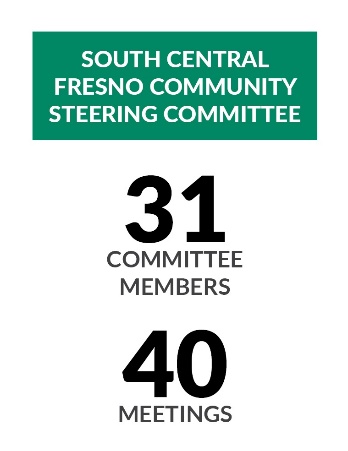 Continued real-time interpretation services through two Spanish interpreters at each meetingMeeting materials posted ahead of meeting, and send in hardcopy for Spanish-only speakers to facilitate more productive virtual meeting environmentsMonthly agenda-setting meetings with District, stakeholders, community co-hosts, CARB, and a third-party facilitator to collectively set expectations and plan for upcoming CSC meetingsExpert presentations from partner agencies such as CARB, Caltrans, City of Fresno, Fresno Council of Governments (COG), Tree Fresno, and Office of Environmental Health Hazard Assessment (OEHHA)A comprehensive and dedicated bilingual webpage with tools to view real-time air quality monitoring data and maps of emissionsNeutral meeting facilitation by a community-recommended facilitation team to ensure meetings are inclusive and neutral by bringing out different points of view and preventing individuals from monopolizing discussionsWeekly phone calls and text exchanges with our Spanish speaking CSC members to ensure they are engaged in the processEnsuring effective steering committees as described above requires substantial investment of staffing and other resources to schedule, organize, and facilitate frequent after-hours public meetings with extensive related investigation and communications.  The District has also continued to conduct public workshops throughout the Valley as needed to solicit additional community input while using outreach and media events as opportunities to discuss AB617 and promote the various grant programs available.  Additionally, District staff provides updates and seeks feedback from the Citizens Advisory Committee (CAC) and Environmental Justice Advisory Group (EJAG) as the implementation of AB 617 in the Valley continues to develop.  Involving the public in the CERP implementation process continues to be a priority of the CSC and the District.  All CSC meetings are promoted on social media and live streamed on YouTube Live with the meeting videos archived on the South Central Fresno webpage: https://community.valleyair.org/selected-communities/south-central-fresnoCommunity Participation and Ongoing Resident Stipend ProgramCSCs meet regularly, requiring ongoing participation and a significant time commitment from community residents, business owners, and other stakeholders.  In most cases, steering committee meetings occur in the evenings and may draw attendees away from their families and other obligations.  Community-resident steering committee members are not paid and do not have expenses reimbursed to participate in the process or attend these meetings.  On August 20, 2020, the District’s Governing Board responded to the community needs and approved District staff’s recommendation to provide stipends to eligible resident steering committee members, effective retroactively for participation beginning on January 1, 2020. Since last year, resident members of the CSC, who do not receive other compensation for their attendance at such meetings, may request a stipend to offset the cost of participating in each regular CSC meeting.  Eligible residents may receive a $75 stipend per CSC meeting when their attendance is verified on the meeting roll-call list or sign-in sheet and were present for at least 75% of the scheduled meeting (equivalent to missing up to 30 minutes of a scheduled 2 hour meeting).  Residents will receive stipends for attending up to fifteen (15) CSC meetings in a calendar year, for a total cost of up to $1,125 per year.  The stipends for resident steering committee members would be subject to the availability of state AB 617 funding and approved allocation in the District’s Budget on an annual basis. Enforcement.During the development of the South Central Fresno CERP, CSC members identified several primary sources of concern within the community.  Based on the analysis of the District’s enforcement history within the AB 617 community, several focused enforcement and compliance assistance measures were included in the CERP aimed at enhancing enforcement and education efforts through existing District enforcement programs to address those areas of community concern discussed below.  In addition to the implementation of the enforcement measures adopted in the CERP, the District’s Compliance Department has continued over the past year to promptly respond to public air pollution complaints in the community. A complete summary of complaints received and enforcement actions taken over the past year is located here:https://community.valleyair.org/selected-communities/south-central-fresno/reports-and-document-archive/Enhanced Enforcement of Wood Burning CurtailmentsTo limit the potential for localized PM2.5 impacts associated with the failure to comply with mandatory episodic wood burning curtailments under District Rule 4901, the District optimizes rule effectiveness to reduce the public health impact of wood smoke, the District dedicates extensive staffing resources to operate a robust Rule 4901 enforcement program covering all aspects of the rule. The District’s strategy focuses on both compliance assistance and enforcement activities. On all curtailment days, the District dedicates significant staffing resources to conducting surveillance in neighborhoods and responding to complaints from members of the public to ensure compliance with the rule. The District treats fireplace surveillance and complaint response as the highest priority enforcement activity.To  address the community concern of residential wood burning, the District conducted expanded residential wood burning surveillance within the 617 community on each "No Burning Unless Registered" and "No Burning for All" day declared (4 hours of surveillance per day) during the 2021-22 wood-burning curtailment season (November 1 to February 28).  Enhanced Enforcement to Reduce Illegal Burning of Residential WasteTo limit the potential for localized PM2.5 and toxic impacts associated with the illegal open burning of residential waste and to address the community concerns in regards to illegal burning, the District conducted targeted surveillance during each quarter to enforce the residential open burning prohibitions in District Rule 4103 and Title 17, California Code of Regulations, Section 93113 within the community. Enhanced Enforcement of Regulation VIII Fugitive Dust RequirementsDistrict rules limit fugitive dust emissions from construction, demolition, and earthmoving; bulk material storage; open areas; and unpaved roads and vehicle/equipment traffic areas. Furthermore, District rules restrict carryout and trackout onto paved public roadways. In order to facilitate enforcement of fugitive dust prohibitions, a Construction Notification or Dust Control Plan is required for all construction activities in the District involving one or more acre of disturbed surface area.To address the community concern of construction/earthmoving dust emissions, the District conducted inspections of construction sites within the community with active Dust Control Plans or Construction Notifications pursuant to District Rule 8021 to enforce the fugitive dust emission standards contained within District Regulation VIII.  Additionally, the District also conducted general area surveillance for other potential sources of fugitive dust in the community. Enhanced Enforcement of Statewide Anti-Idling RegulationTo address the community concern of heavy-duty trucks and to limit the potential for localized PM2.5 and toxic air quality impacts associated with the failure to comply with the state’s heavy duty anti-idling regulation, the District staff performed quarterly anti-idling surveillance.  Locations where surveillance was conducted were based on CSC input provided to the District and CARB.  To ensure District staff continue focusing in the areas where residents are being impacted , the District has included discussions in CSC meetings to provide updates on these efforts and to receive CSC feedback on areas to be focused on while doing surveillance, and will continue to do so moving forward.  District staff also spoke directly to businesses who rely on heavy-duty trucking, identified by the CSC, to provide compliance assistance and education regarding the state’s anti-idling Airborne Toxic Control Measure requirements and steps to be taken to ensure compliance.  Although only one violation was discovered during the surveillance performed, the District believes that the outreach provided to businesses in community will contribute to increased compliance with the state’s requirements.Enhanced Inspection Frequency of Stationary SourcesThe District conducts inspections and investigations of both permitted sources to determine compliance with a multitude of health-protective local, state, and federal air quality regulations targeting both criteria and toxic pollutants.  These include (1) District rules and permit requirements; (2) statewide Airborne Toxic Control Measures; (3) statewide greenhouse gas regulations; and (4) federal New Source Performance Standards, National Emission Standards for Hazardous Air Pollutants, and Maximum Available Control Technology standards.  The District closely monitors such sources and strictly enforces applicable requirements.  Compliance evaluations are unannounced whenever possible and involve both a physical inspection of the facility and a review of operating and monitoring records.To address the community concern of industrial processes as well as agricultural operations and other permitted sources of air pollution, the District reviewed the enforcement history of all permitted facilities in the community, and for each facility having an emissions violation within the last three years, the District committed to performing inspections of these facilities at least twice per calendar year for the next five years or until the facility has four consecutive inspections without an emission violation, whichever comes first.  District staff has fully implemented this measure and increased inspections of these facilities is ongoing.Pilot Training Program for Conducting Self-Inspections at Gas StationsThe District has developed the training program, however, due to the close one-on-one interaction needed to train gas station owners/operators on conducting more thorough, hands-on vapor recovery system inspections, training was postponed until such a time that the training could be provided while ensuring the safety of District and facility staff.  The District began conducting this training for gas station operators in Summer 2021. Year-to-date updates for each enforcement CERP measure are described in Appendix B.Metrics for Tracking Progress.The District and CSC included a robust set of metrics to track progress in the South Central Fresno CERP. To the maximum extent possible, the District has looked to tie emissions reductions targets to individual CERP measures.  Of the 47 measures in the adopted CERP, 17 are incentives measures where the District and CSC worked to identify the number of units targeted for replacement, by year, throughout implementation of the CERP. The remaining measures, whether incentive-based, enforcement, outreach, mitigation, or a land use partnership, have metrics that outline the expected emissions reductions, number of planned inspection hours, scheduled meetings, or other interactions expected for the implementation of the each measure. The District continues to reassess and evaluate these metrics with the CSC as CERP implementation meetings continue.  As CARB approves the District’s project plans and incentive based measure spending increases, the District will keep the CSC apprised at subscription rates for the various measures and will solicit feedback on whether funding amounts need adjusting.The CSC has made it clear that having the ability to track and measure implementation progress in English and Spanish is very important.  Towards that end, the District developed a measure tracker that is updated on a monthly basis in both English and Spanish on the top of the South Central Fresno AB 617 Community Webpage under the heading “Track South Central Fresno Progress”.  District staff have taken the opportunity to share the tracker with the community on multiple occasions and have taken and incorporated feedback from CSC members.  South Central Fresno CERP Measures Tracker:English: http://community.valleyair.org/fresno-tracker/Spanish: http://community.valleyair.org/fresno-tracker-sp/Implementation Schedule.The District and CSC have made no formal changes to the implementation schedule in the District and CARB approved CERP.  The majority of the measures listed in the CERP are multi-year projects requiring close coordination with numerous agencies and groups, including CARB, state and local agencies, and community based groups and non-profit organizations.  South Central Fresno CERP Measures Tracker:English: http://community.valleyair.org/fresno-tracker/Spanish: http://community.valleyair.org/fresno-tracker-sp/Data Analysis.The District has developed processes designed to track emissions reductions through implementation of CERP measures.  Additionally, using the CSC approved Community Air Monitoring Plan, the District has been analyzing collected air monitoring data and presenting the detailed analyses to the CSC in weekly and quarterly updates, which are posted to the community’s air monitoring webpage, and during the standing updates provided to the CSC during CSC meetings.Air Monitoring data analysis reports and real-time air quality are available to the community in English and Spanish here: https://community.valleyair.org/selected-communities/south-central-fresno/community-air-monitoring/Strategy Development.Once the CERP measures were approved by the District’s Governing Board and later CARB, District staff immediately began working with the CSC, partner agencies, businesses, others, to develop strategies to implement the CERP measures.  Working off the priorities established by the CSC members, the District has been bringing in the partner agencies and groups identified for individual CERP measures and have been working on implementing these measures.  It should be noted that a little more than a month after the CERP was approved by CARB, the COVID-19 pandemic struck, the District worked with the CSC to understand their desire and ability to continue to meet in a virtual environment.  The CSC had a strong desire to continue the important work to implement the CERP as quickly as possible. Once it was decided to continue to hold these meetings, the District selected a platform, held a trial run with the CSC members and began holding regular meetings again in April 2020.  Unlike many AB 617 communities statewide, the CSC requested to continue to meet monthly during the implementation phase.Strategy discussions include development of program plans for community identified projects required by CARB to spend incentive funds on the measures, identifying and prioritizing areas within the community to focus the work identified by CERP measures, and identifying necessary outreach to parties, whether for compliance assistance efforts or incentive opportunities to name few.  This strategy development is highlighted in the spreadsheet template provided to Districts by CARB.Highlight any “lessons learned” that can be used to support communities with similar sources and air quality challenges.  [Ref. Blueprint, page C-39]Making sure that the CSC members understand that AB 617 does not bring and new legal mandates and that the partner agencies are not required to participate in the AB 617 process and to foster an environment of a desire to work collaboratively with partner agencies and organizations towards the shared goal of improved air quality and health outcomes for those who live and work in the community.The process needs to be viewed as a partnership between the air districts and community steering committees, taking their knowledge and expertise of the area and the challenges facing the community members and first incorporating that information into CERP measures and then continuing to rely on that knowledge to develop the strategies to implement the CERP measures to ensure the highest levels of success.Early identification of potential partners in CERP measure implementation, including cities, counties, state agencies, federal agencies, community based organizations, and local agencies, is a key factor.  Bringing people who represent these agencies and groups and having them build a relationship with the CSC members is very important as they build trust with the committee members, provide information needed by the CSCs so they have the ability to provide valuable input and feedback on how to move forward the implementation of measures in the CERP.New Facilitator SelectionFrom the outset, the District has utilized neutral meeting facilitation to ensure meetings are inclusive and bring out different points of view while preventing individuals from monopolizing discussions.  Having neutral facilitation has provided an open and safe environment for discussion by all parties while ensuring the discussions to be goal-oriented and move toward shared objectives.  In addition to having meeting facilitation, the District also meets with CSC members after CSC meetings to discuss next steps and actions from the meeting and set the agenda for the following meeting.  This ensures that the District is working on the CERP measures prioritized by the CSC and gives District adequate time to work on the agenda items.  This also provides the necessary to translate and provide hard copies of documents in a timely manner, which has been an ongoing topic for the CSC.In May 2021, the Institute for Local Government (ILG), the facilitation team that had been providing services to the South Central Fresno CSC meetings since 2019, indicated that they no longer had the capacity to facilitate all four AB 617 communities across the Valley. At the same time, CSC members expressed an interest in having an open, transparent, and inclusive participatory process to consider and provide recommendations on the next facilitator for their community. The District opened up a Request for Quotation (RFQ) in June 2021, soliciting a facilitation team capable of meeting the high standards of creating an inclusive and open environment for community engagement efforts as part of the District’s AB 617 efforts in South Central Fresno. The District received RFQs from two facilitation teams, both at the recommendation by CSC members, with demonstrated experience and expertise in this area. All CSC members were then invited to participate in a process to interview the potential new facilitators by submitting questions to ask the interested parties and to hear their responses during and evening webinar. Prior to the webinar, all CSC members were sent a summary of the RFQ respondent’s qualifications and experience. Numerous CSC members from each Valley AB 617 community submitted questions, which the District forwarded to the applicants and were read aloud during the webinar for transparency. The 2-hour webinar was held on the evening of Thursday, August 19. Real-time interpretation was provided, in both Spanish and American Sign Language, and the webinar was recorded and a link posted on the AB 617 website and an email shared with all CSC members, providing a link to the webinar. The District requested that each CSC member who had the opportunity to watch the webinar to provide their recommendation on the facilitation provider they believed would best serve the needs of their CSC. Based on CSC feedback and recommendations, Harder + Company was selected as the next facilitation team for AB 617 community steering committee meetings moving forward.Community Input on Incentives Program Implementation For all incentive-based measures, the District has closely monitored program demand and kept the CSC members apprised. In some cases, we have found measures that are no longer feasible as originally aspired to in CERP development. Throughout 2022, the District has worked closely with CARB and the CSC to assess interest and support for reallocating funding, as described below. Project PlansThe approved CERP included numerous community-identified incentive measures that fall outside of existing CARB Community Air Protection (CAP) Guidelines and requires the development of individual program plans, submittal and approval by CARB staff prior to being able to use CAP funding.  It has proven to be very time consuming process developing and working with CARB staff to approve these plans.  The time in it takes to approve these program plans has been a source of frustration by CSC members who are eager to see tangible benefits in the communities as a reflection of the time and effort that they have spent.For all incentive-based measures that require project plans under the CAP guidelines, the District has been working to draft and submit plans to CARB for review and approval. As project plans are pending and approved, the District has worked with the CSC to solicit outreach and implementation feedback for each measures. The figure below describes the status of the various CARB-required project plans as of September 15, 2021. For an updated list and to view project plans and CARB approval letters, visit the link below. The CSC is notified, via email and during CSC meetings, as new project plans are developed and submitted to CARB for approval to be able to provide input and feedback on any requested changes, including possible changes to the recommending funding amounts. These project plans are posted on the District’s Community webpage to encourage CSC comments and feedback during the process, allowing CSC members to suggest changes to incentive measure funding amounts.  The District’s Fresno-specific AB 617 incentives website has a list of approved projects, submitted project plans, and guidelines for applying to the various programs: http://community.valleyair.org/selected-communities/south-central-fresno/grants-and-incentives/The community emissions reduction program will have included a community profile.  Describe any community profile updates, such as the following information, if applicable:  [Ref. Blueprint, page C-39]Describe changes in community attributes (e.g., revised socioeconomic data).The Community Profile for South Central Fresno was developed utilizing data from the District’s recent PM2.5 State Implementation Plan, the most recent version of the Office of Environmental Health Hazard Assessment (OEHHA) tool CalEnviroScreen 3.0, and readily available census data.  While the CalEnviroScreen updated to version 4.0 since CERP adoption, there was no change in community attributes that changed the environmental justice needs and impact on this community.List any new community attributes that have been identified (e.g., new local public health indicators).No additional community attributes have been identified since the adoption of the CERP in February 2022, but community members and researchers have been collaborating on a variety of studies in the community and beyond to understand the impacts of AB 617 on public health.  Several recent community-facing public health impact studies have focused their efforts on AB 617, with a focus on tracking public health outcomes of emissions and exposure reduction measures like those in the South Central Fresno CERP. As the community members engage and collaborate with researchers on these studies, the District is committed to tracking, updating, and including the CSC and broader community on study methodologies and outcomes. The South Central Fresno CSC has heard updates on several study efforts in the past year. The below list of recent research efforts in the South Central Fresno community that will continue to help drive the conversation between the CSC and agencies about the effectiveness of these CERP and CAMP efforts.Action Items in CARB Board Resolution 20-7 and CARB Staff ReportCARB staff works with the District and the community steering committee to take the additional actions to strengthen implementation as defined in the Staff Report on pages 8, 9, and 10 and as modified by this Resolution, to do the following:Board-Directed Action #1:  Include a process for making adjustments to incentive measure funding amounts based on ongoing discussions and recommendations from the community steering committee, and continue engaging the committee on prioritization of incentive measures and project selection.  This should include the District seeking co-funding for the truck re-routing strategy, with full funding provided by the District if sufficient co-funding is not identified.Community Input on Incentives Program ImplementationFor all incentive-based measures, the District has closely monitored program demand and kept the CSC members apprised. In some cases, we have found measures that are no longer feasible as originally aspired to in CERP development. Throughout 2022, the District has worked closely with CARB and the CSC to assess interest and support for reallocating funding, as described below. The District will continue to work closely with the CSC throughout this process to prioritize funding in areas and programs of specific interest to the CSC and incorporate new program ideas based on CSC member feedback and as feasible.The status of all CERP incentives measures to date are described on the CERP tracker in appendix A here: https://community.valleyair.org/media/4390/2022-ab-617-annual-report_fresno_september.pdfTruck Rerouting as a Priority MeasureIn prioritizing measures for implementation, the CSC was eager to move forward on the truck rerouting commitment. As such, the District formed a truck rerouting subcommittee, which is comprised of interested CSC members and provides support to the City of Fresno as they fulfill their CERP commitment to study existing and future planned routes within the South Central Fresno boundary and determine whether potential alternative routes would support the goals of the AB 617 program to reduce community exposure to air pollution from local sources.  Throughout this year, the City of Fresno Department of Public Works staff worked with the CSC to review and post an RFP soliciting contractors to complete the truck-route portion of the study. Interested CSC members were invited to sit on an interview panel, recommend a contractor, review and support the proposed scope of work, and ultimately move the project forward. CSC members were also interested in partnering with a local research university, UC Merced, to conduct a health-based assessment of the truck reroute study.  Throughout the project, the City of Fresno staff have provided project management services and lead technical and community working groups to discuss the scope and progress of the study.Board-Directed Action #2:  Develop and provide specific criteria for project funding amounts and project selection, and clarify in the “Metrics to Track Progress” the process for adjusting allocations when projects are undersubscribed or oversubscribed.Emissions Reduction Target and Metrics for Tracking ProgressThe District and CSC included a robust set of metrics to track progress in the South Central Fresno CERP. To the maximum extent possible, the District has looked to tie emissions reductions targets to individual CERP measures.  Of the 47 measures in the adopted CERP, 17 are incentives measures where the District and CSC worked to identify the number of units targeted for replacement, by year, throughout implementation of the CERP. The remaining measures, whether incentive-based, enforcement, outreach, mitigation, or a land use partnership, have metrics that outline the expected emissions reductions, number of planned inspection hours, scheduled meetings, or other interactions expected for the implementation of the each measure. The District continues to reassess and evaluate these metrics with the CSC as CERP implementation meetings continue.  As CARB approves the District’s project plans and incentive-based measure spending increases, the District will keep the CSC apprised at subscription rates for the various measures and will solicit feedback on whether funding amounts need adjusting.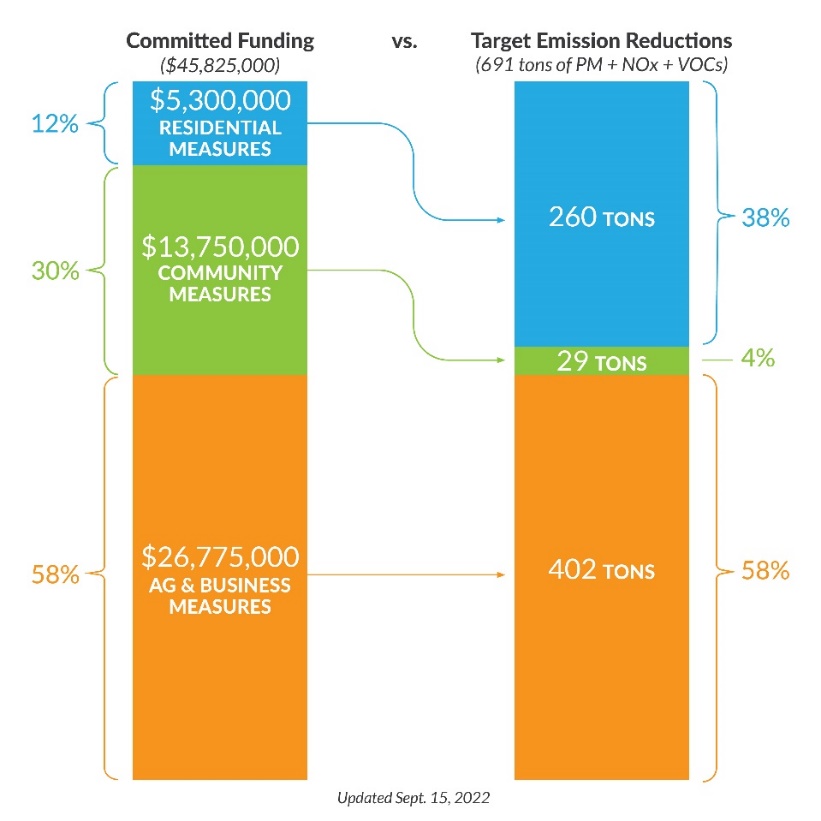 The CSC has made it clear that having the ability to track and measure implementation progress in English and Spanish is very important.  Towards that end, the District developed a measure tracker that is updated on a monthly basis in both English and Spanish on the top of the South Central Fresno AB 617 Community Webpage under the heading “Track South Central Fresno Progress”. District staff have taken the opportunity to share the tracker with the community on multiple occasions and have taken and incorporated feedback from CSC members.  South Central Fresno CERP Measures Tracker:English: http://community.valleyair.org/fresno-tracker/Spanish: http://community.valleyair.org/fresno-tracker-sp/Board-Directed Action #3:  Update the emissions reduction targets as new information becomes available for the regulatory and other strategies that do not yet have defined benefits where quantification is feasible.The District will update the emissions reduction targets as new information becomes available for the regulatory and other strategies that do not yet have defined benefits where quantification is feasible.For outreach measures, mitigation measures, enhanced enforcement measures, and land use partnership measures, quantification is not yet feasible. However, the District is continuing to look for ways to include these estimates where possible.  For example, the vegetative barriers measure (VB.1) did not have a quantifiable target in the CERP, but District partners at Tree Fresno and Sonoma Technologies Inc. (STI) are working to help the District and CSC understand the potential emissions reduction benefits from this program as we move forward with implementation.Board-Directed Action #4:  Conduct a review of stationary source rules applicable to sources in the community and discuss current permitting and rule-making processes, as well as next steps in a transparent and expeditious manner with the community steering committee members by the end of 2020.To address CSC concerns regarding progress towards updating rules and regulations affecting sources of concern in the community, the District presented a detailed rule development schedule during the July 2020 steering committee meeting and have implemented a process to notify CSC members of all rule development processes so they can participate and provide valuable input into the process. The CSC has identified primary sources of concern and the District has prioritized rule development on rules that these facilities are subject to, specifically the glass melting furnaces, solid fuel-fired boilers (biomass boilers), and petroleum bulk storage. These rules were amended in 2021, as described in the table below. During the rule amendment process, dates and timeframes that stationary sources including compliance dates are established as part of the process.  CSC members will be provided be able to fully participate in the rule development process and their insight will not only be welcomed but encouraged through advance notice of public meetings and will be an excellent opportunity for them to provide their knowledge and experience in helping to develop these rules.PM2.5 Plan Rule Updates District staff have continued moving forward with technical evaluation and public engagement efforts for scheduled regulatory measures, with several District rules scheduled for proposed amendments in the 2021-22 timeframe.  Emissions reductions achieved through the implementation of more stringent limits potentially required through these rule amendments will further contribute to reduced exposure to air pollution in the community.  CSC members, members of the AB 617-selected community, and the general public are encouraged to be involved in the upcoming rulemaking process for these rules.Best Available Retrofit Control Technology (BARCT)AB 617 required districts that are in nonattainment for one or more air pollutants to adopt expedited schedules by January 2019 for the implementation of Best Available Retrofit Control Technology (BARCT).  Significant work was necessary to demonstrate that existing rules met BARCT requirements or, where it was not clear that BARCT requirements were met, identify potential gaps in the existing rules, establish a rule-review schedule, and take the schedule to the District’s Governing Board for approval before the deadline.  The Board adopted the District’s BARCT Analysis Schedule on December 20, 2018.  The District is now implementing the plan, and, where necessary, develop rule amendments consistent with state BARCT requirements.  The District must also share its findings with the state as CARB compiles the BARCT clearinghouse.  District’s expedited BARCT Schedule: http://community.valleyair.org/best-available-retrofit-control-technology-barctSince 2019, the District has begun performing a further BARCT analysis of 13 of the 16 rules identified, typically in the order of documented priority.  Each District rule and source category are evaluated in comparison to federal and state air quality regulations and the regulations of other air districts in California and throughout the country.  The District held a public workshop on April 20, 2021 and provided a update to the public on the progress the District has made on the BARCT evaluations for 4 rules conducted in 2020 (see published report – link) and discussed the next steps associated with further evaluating the remaining District Rules for satisfying BARCT requirements.  The following table summarizes the status of the BARCT rule evaluations.The District is also working with the affected facilities to identify the potential control options that may result in additional emissions reductions.  The affected facilities are providing the District with technical information and costs related to potential control options to determine the feasibility of implementing each option identified.Board-Directed Action #5:  Continue to strengthen the working relationship with the agencies that have land use and transportation authority in South Central Fresno to address community steering committee concerns, including seeking to establish a Memorandum of Understanding or other appropriate mechanisms with these agencies, including the City and County of Fresno, to address air quality impacts and concerns.  To support these efforts, CARB staff will continue to move forward on development of the Freight Handbook and CARB and the District commit to work with the community steering committee to advance implementation of the best practices discussed in Tables 5 and 6 of the Freight Handbook Concept Paper.During CERP development, and throughout implementation, the South Central Fresno community has expressed concerns regarding air pollution emission from heavy-duty trucks and other impacts associated with industrial development, as well as planned industrial development, specifically distribution centers planned for under the City of Fresno South Industrial Priority Area Specific Plan.  With respect to new development, concerns include potential increased exposure to emissions for residents that live near heavy-duty trucking corridors and major thoroughfares in the community.  To address community member concerns, several community-identified measures were included in the CERP that focused on strategies to reducing emissions and exposure from heavy-duty vehicles operating in the community as well as strategies to ensure that air quality impacts and mitigation are considered in all land use decisions within the community boundaries.The District is facilitating discussions with the City regarding enhancing the coordination between both agencies and establishing administrative procedures aimed at further strengthening the District’s engagement on California Environmental Quality Act (CEQA) project commenting and review process.  These efforts are designed to create opportunities to further the discussion with the District, the City, the CSC, and interested public members (especially impacted residents), regarding potential air quality impacts.  For instance, the District has recommended additional air quality mitigation measures to reduce emissions and potential health risks associated with proposed development projects.  Additionally, the City committed to, and has been including the District in the City’s pre-application process, which includes written comments and/or attendance at Development Review Committee meetings for projects that will result in construction within the AB 617 area.The District and the City have provided training and resources to the CSC on opportunities to review and comment on developmental projects that are taking place in the community in regards to CEQA, including the City of Fresno providing the CSC training on their Fresno Accelerated Application System to Electronic reviews (FAASTER), which is a public portal designed to provide information related to CEQA and developmental projects.  The District continues to look for opportunities for public input on land-use decisions, provide additional public access and education regarding permitting and CEQA process, better communicate and understand air quality impacts and potential mitigation, and working together to identify and seek additional air quality improvement opportunities. The District established a land use subcommittee to collaborate more closely with the CSC and the City of Fresno on the CARB-identified measure to seek to develop a Memorandum of Understanding (MOU) or other appropriate mechanism to strengthen the working relationship between the agencies regarding air quality impacts resulting from land use and transportation matters. The District and CSC have come together over several subcommittee meetings with the City of Fresno to develop and refine the MOU or other administrative mechanism.  For the subcommittee discussions, the City prepared language in the form of a letter, as an administrative mechanism outside of an MOU, to the District describing the various ways that were committed to and have begun implementation to strengthen the working relationship between the District and the City in coordinating specifically on projects within the AB 617 community. Among many suggested changes to the City’s proposed language, some of which the City made and iterated on throughout the past year, the land use subcommittee members expressed during the June 2022 subcommittee meeting they were not supportive of any alternative to an official MOU, such as a letter. However, in this discussion, the City affirmed its commitment to continue to implement the actions to strengthen the working relationship and the District. Towards that end, the District and the City will continue to collaborate and update the CSC on projects within the AB 617 boundary. Board-Directed Action #6:  Continue to improve communication between the District and the community steering committee by developing clear objectives, setting mutually agreed upon deadlines, and providing information and feedback within defined timeframes, including the time needed for translation of materials into Spanish.The District has been working diligently to involve the CSC in all aspects of CERP implementation and has been actively listening to and addressing the requests they have been making.  There are several examples of this in action.  The first is that the District continues to work directly with the CSC on developing the CSC meeting agendas and the specific topics that will be discussed during the meetings.  CSC members have requested that meeting documents be developed and translated with enough time to allow them to be prepared for discussion during the CSC meetings., so the District has moved up agenda setting meetings to give District staff the necessary time to meet these objectives. Hard copies of the Spanish translated materials are delivered to the necessary residents and others, as requested. Additionally, a Spanish and English version of the measures tracker is updated, posted, and sent on a monthly basis to all CSC members, which helps streamline communication about ongoing work on CERP implementation. South Central Fresno CERP Measures Tracker:English: http://community.valleyair.org/fresno-tracker/Spanish: http://community.valleyair.org/fresno-tracker-sp/Board-Directed Action #7:  Define a process for continued discussion of any additional community steering committee strategy ideas that are not currently included in the Program, and potential mechanisms for updates through the annual progress reports.Through the CSC meeting agenda setting meetings and during discussions with CSCs during meetings, the CSC understands the opportunities they have to discuss agenda items and/or strategies to implement CERP measures.  The District has also discussed the process for updating the CERP and what steps would be necessary based on the type of change, whether it is an addition or modification and that the action may require the need to take the change to the District’s Governing Board for inclusion in the CERP. New Measure Added to CERPA recent example of fulfilling this commitment is the District’s work with the CSC to add a NEW measure to distribute residential air filtration devices at a total cost of $1M (to be allocated from unused funds in CERP). A subcommittee met in September 2022, and District Board action is expected in December 2022.Board-Directed Action #8:  Include the community steering committee in the agenda setting process, while continuing the rotation of community steering committee members as meeting co-hosts, so that members can continue to actively participate in meeting development and management.All CSC members are invited to agenda setting meetings and the District has developed a co-host model where a member of the CSC shares these duties with the District.  These changes have been met with positive feedback from CSC members.  CSC members who participated in these agenda-setting meetings express their desire to have input into the discussions and develop agenda topics that will promote robust and meaningful discussion during the meetings.  During agenda setting meetings, the District shares updates on CERP implementation progress made and discusses any challenges or hindrances that are delaying implementation of individual measures.  From these discussions, the CSC has been very helpful by providing their knowledge, experience, and connections to agencies and groups.Board-Directed Action #9:  Identify the specific implementation steps and milestones for each of the strategies in the Program.The District, with input from the CSCs, developed a bilingual measure tracking tool that is located on the community webpage.  This one-of-a-kind tool tracks progress made on each of the measures in the CERP and the information in the tracker is updated on a monthly basis.  The tracking tool serves several purposes, it highlights their work and that of District staff to implement individual measures through progress made and allows CSC members the opportunity to highlight individual measures needing more focus and to bring those to CSC meetings for discussion.South Central Fresno CERP Measures Tracker:English: http://community.valleyair.org/fresno-tracker/Spanish: http://community.valleyair.org/fresno-tracker-sp/Board-Directed Action #10:  CARB staff, the District, and the community steering committee report back to the Board semi-annually or as directed by the Board, on implementation of these actions.The District has provided the CSC and CARB a monthly update on CERP implementation progress, weekly updates on air monitoring progress, quarterly in-depth reports on air monitoring and enforcement actions, and an annual report of CERP and Enforcement plan implementation.All of these are translated into Spanish and sent to residents before taking to CARB.Summarize the status of rules and regulations adopted that impact the community.  District staff have continued moving forward with technical evaluation and public engagement efforts for scheduled regulatory measures, with several District rules scheduled for proposed amendments in the 2021-22 timeframe.  Emissions reductions achieved through the implementation of more stringent limits potentially required through these rule amendments will further contribute to reduced exposure to air pollution in the community.  CSC members, members of the AB 617-selected community, and the general public are encouraged to be involved in the upcoming rulemaking process for these rules.Best Available Retrofit Control Technology (BARCT)AB 617 required districts that are in nonattainment for one or more air pollutants to adopt expedited schedules by January 2019 for the implementation of Best Available Retrofit Control Technology (BARCT).  Significant work was necessary to demonstrate that existing rules met BARCT requirements or, where it was not clear that BARCT requirements were met, identify potential gaps in the existing rules, establish a rule-review schedule, and take the schedule to the District’s Governing Board for approval before the deadline.  The Board adopted the District’s BARCT Analysis Schedule on December 20, 2018.  The District is now implementing the plan, and, where necessary, develop rule amendments consistent with state BARCT requirements.  The District must also share its findings with the state as CARB compiles the BARCT clearinghouse.  District’s expedited BARCT Schedule: http://community.valleyair.org/best-available-retrofit-control-technology-barctSince 2019, the District has begun performing a further BARCT analysis of 13 of the 16 rules identified, typically in the order of documented priority.  Each District rule and source category are evaluated in comparison to federal and state air quality regulations and the regulations of other air districts in California and throughout the country.  The District held a public workshop on April 20, 2021 and provided a update to the public on the progress the District has made on the BARCT evaluations for 4 rules conducted in 2020 (see published report – link) and discussed the next steps associated with further evaluating the remaining District Rules for satisfying BARCT requirements.  The following table summarizes the status of the BARCT rule evaluations.The District is also working with the affected facilities to identify the potential control options that may result in additional emissions reductions.  The affected facilities are providing the District with technical information and costs related to potential control options to determine the feasibility of implementing each option identified.Technology ClearinghouseAB 617 requires CARB to establish and maintain a statewide clearinghouse that identifies the best available control technology, best available retrofit control technology for criteria air pollutants, and related technologies for the control of TACs.Since 2019, District staff have been participating in bi-weekly conference calls with CARB and other air district staff to discuss the proposed changes to the statewide clearinghouse and the new database and website interface that CARB and their programming consultant is creating.  Through collaborative discussions, the District has provided input on facility and pollutant definitions; source category, subcategory, and classification differences; public usability and device specificity; and many other topics.  To date, CARB has published an initial Technology Clearinghouse webpage (link) and has published, the following prototype tools to support public needs while the remainder of the Technology Clearinghouse system is developed:Next Generation Technology (Released November 2019) - Emergency Back-up Power Options for Residential ApplicationsRules  (Released March 2020) - Current Air District Rules ToolNext Generation Technology (Released June 2020) - Emergency Back-up Power Options for Commercial ApplicationsAdditional meetings have been scheduled and significant work and testing of the new database, tools, and website is still being performed.Summarize the interactions with other agencies to address local exposure to air pollution (e.g., number of meetings with city and county governments).  [Ref. South Central Fresno Program, Section 6.1, page 180]Land Use Measures During CERP development, and throughout implementation, the South Central Fresno community has expressed concerns regarding air pollution emission from heavy-duty trucks and other impacts associated with industrial development, as well as planned industrial development, specifically distribution centers planned for under the City of Fresno South Industrial Priority Area Specific Plan.  With respect to new development, concerns include potential increased exposure to emissions for residents that live near heavy-duty trucking corridors and major thoroughfares in the community.  To address community member concerns, several community-identified measures were included in the CERP that focused on strategies to reducing emissions and exposure from heavy-duty vehicles operating in the community as well as strategies to ensure that air quality impacts and mitigation are considered in all land use decisions within the community boundaries.The District is facilitating discussions with the City regarding enhancing the coordination between both agencies and establishing administrative procedures aimed at further strengthening the District’s engagement on California Environmental Quality Act (CEQA) project commenting and review process.  These efforts are designed to create opportunities to further the discussion with the District, the City, the CSC, and interested public members (especially impacted residents), regarding potential air quality impacts.  For instance, the District has recommended additional air quality mitigation measures to reduce emissions and potential health risks associated with proposed development projects.  Additionally, the City committed to, and has been including the District in the City’s pre-application process, which includes written comments and/or attendance at Development Review Committee meetings for projects that will result in construction within the AB 617 area.The District and the City have provided training and resources to the CSC on opportunities to review and comment on developmental projects that are taking place in the community in regards to CEQA, including the City of Fresno providing the CSC training on their Fresno Accelerated Application System to Electronic reviews (FAASTER), which is a public portal designed to provide information related to CEQA and developmental projects.  The District continues to look for opportunities for public input on land-use decisions, provide additional public access and education regarding permitting and CEQA process, better communicate and understand air quality impacts and potential mitigation, and working together to identify and seek additional air quality improvement opportunities. The District established a land use subcommittee to collaborate more closely with the CSC and the City of Fresno on the CARB-identified measure to seek to develop a Memorandum of Understanding (MOU) or other appropriate mechanism to strengthen the working relationship between the agencies regarding air quality impacts resulting from land use and transportation matters. The District and CSC have come together over several subcommittee meetings with the City of Fresno to develop and refine the MOU or other administrative mechanism.  For the subcommittee discussions, the City prepared language in the form of a letter, as an administrative mechanism outside of an MOU, to the District describing the various ways that were committed to and have begun implementation to strengthen the working relationship between the District and the City in coordinating specifically on projects within the AB 617 community. Among many suggested changes to the City’s proposed language, some of which the City made and iterated on throughout the past year, the land use subcommittee members expressed during the June 2022 subcommittee meeting they were not supportive of any alternative to an official MOU, such as a letter. However, in this discussion, the City affirmed its commitment to continue to implement the actions to strengthen the working relationship and the District. Towards that end, the District and the City will continue to collaborate and update the CSC on projects within the AB 617 boundary. Co-Benefits – Summarize additional co-benefits, including the following:  [Ref. South Central Fresno Program, Section 6.1, page 180]Trainings and Outreach, including number of public meetings held in the community and the number of people in attendance.There have been over 60 meetings with the community over the past year, including webinars, in-person outreach events, CSC meetings, agenda setting meetings, subcommittee meetings, training calls with the facilitation team, and various other planning calls with community membersWorkforce Development.The CERP contains workforce development measures that involves incentive funding.  The District is currently developing the program plan for this measure and once approved by CARB, will work closely with the CSC to make the community aware of opportunities.Technical Capacity-Building.Much of the work done during the CERP development process revolved around the technical capacity building of the CSC members.  Considerable time was spent explaining what air pollution is, where it comes from, how it is monitored for, and options for reducing emissions and exposure.  As a result of the CSC members commitment to the process, they have gained tremendous knowledge that they have in-turn shared with other members of the community.Section A:  QUANTITATIVE Summary of progress for the community emissions reduction programStatus of the Strategies Included in the Program – Summarize the total number of strategies that have been fully implemented, the number that are in progress, and the number that have not yet begun implementation.  
[Ref. Blueprint pages C-38, C-39.  South Central Fresno Program, Section 4, pages 46-152]See data collection tracking spreadsheet.Completion of Required Elements – Describe completion of required elements (e.g., emissions reduction targets, milestones for compliance goals, etc.).  Some required elements are provided below in 9a, 9b, and 9c.
[Ref. Blueprint pages C-3, C-4, C-38, C-409a) Emission Reduction Targets – Summarize progress toward achieving overall emission reduction targets (PM2.5, PM10, DPM, NOX, and VOC, as applicable).  [Ref. Blueprint pages C-16 to C-19, C-38, C-40.  South Central Fresno Program, pages 153-155]See data collection tracking spreadsheet.9b) Proximity-Based Goals - Summarize progress toward achieving proximity-based goals (e.g., for Health Air Living/HAL schools program, air filtration, vegetative barriers).  [Ref.  Blueprint pages C-19, C-20.  South Central Fresno Program, Section 6.1, page 180]See data collection tracking spreadsheet.9c) Compliance Goals - Provide an update on progress toward achieving compliance goals and improving compliance (e.g., summarize non-compliance rates and other key compliance statistics).  [Ref. Blueprint page C-31.  South Central Fresno Program, Section 6.1., page 180]See data collection tracking spreadsheet.Incentives Investments - Summarize the total investments for incentive programs deployed in and around the community that are identified in the community and the associated emissions reductions.  [Ref.  South Central Fresno Program, Section 6.1, page 180]See data collection tracking spreadsheet.Air Monitoring Results – For the five-year milestone report, summarize air monitoring results.  [Ref.  South Central Fresno Program, Section 6.2, page 181, “…the five year milestone report submitted to CARB for South Central Fresno will include a comprehensive report of air quality monitoring data obtained in the community throughout the term of the CERP…”]See data collection tracking spreadsheet.Section B:  Status update for EACH STRATEGY in the community emissions reduction programPlease fill in the attached spreadsheet template and provide an update on the status and specific metrics for EACH STRATEGY.  [Ref. Blueprint, page C-39]See data collection tracking spreadsheet.